Әдебиеттік оқуУақыты: 28.09.2016жКабинет: 11Мұғалім:Рахметова А.ЕСабақтың атауы: Кім күшті?  (Ашық сабақ) Сілтеме : Әдебиет  оқулығының әдістемесіСабақтың жабдығыМәтін,сөйлем құрауға қажетті тапсырмалар және мәтін ішіндегі кейіпкерлер суреті,маркер, ватман.Жалпы мақсаттар:1. Ертегінің басты  идеясы  арқылы  білім мен адамның  ғажайып  күші  мен  ұлылығын  паш  ету.2. Оқушылардың ойлау қабілеттерін, логикасын, ой-өрісін дамыту,өз ойларын еркін жеткізуге үйрету.3. Оқушыларды адамгершілікке, табиғатты сүюге  тәрбиелеу.Күтілетін нәтижелері:Ертегінің басты идеясын аша алады, адам күшке ақыл арқылы жететінін біледі.Топқа бөлу2 минутКүштілер  және Ақылдылар сөздері арқылы  топқа бөлу.Оқу құралдарын дайындап зейінін сабаққа аударады.Бір – біріне сәттілік тілейді.Ширату жаттығуыЖұмбақтар:Жеміс жидек жегенім                         Бетегелі белге бітем,Балды жақсы көремін  (Аю)               Найза ұстаған ерге бітем. (Ат)Айбат берген жалым бар,                   Өзі ширақ , өзі қу,Қайрат берген тәнім бар.                    Жүрген жері айқай-шу (Түлкі)Күркіреймін ақырсам,Қайсы аңмын табыңдар.  (Арыстан)Мұғалімнің іс-әрекетіЫнтымақтастық атмосферасы2 минутПроектілік тақтадан видео көру арқылы қайталайдыОқушылар мен бірге мұғалімде қайталап жасайды.Үй тапсырмасын сұрау7  минутОқушылардың  зейінін  сабаққа аудару. «Ыстық орындық» әдісі арқылы үй тапсырмасын сұрау.Қаржаубай Омарұлы «Көшедегі сабақ».Балалар бір – біріне  сұрақ қою арқылы мазмұны айтылады.Өзінен кішілергеде ескертпесін айта отырады.Бір-бірін бағалауӘр жауап берген балаға «Бас бармақ» арқылы жест көрсетеді.Қызығушылықты ояту: Сабақтың тақырыбын  хабарлау. Мақсатымен  таныстыру. Бүгінгі  сабағымыздың мақсаты ертегінің басты  идеясы  арқылы  білім мен адамның  ғажайып  күші  мен  ұлылығын  паш  ету.   Бүгінгі күнге  тілек тілейміз.Қуанамын мен де ,                Қуанасың сен де.Қуанайық ,достарым,Арайлап атқан күнге.Мағынаны тануМәтінді тізбектеп оқу20 минут-Бүгінгі  сабағымызды  жан-жануарлар  әлеміне  саяхаттан  бастайық. Жабайы  жануарларды  ата.  -Қай топтағы  жануарлар  күштірек  деп  ойлайсыңдар? Олай  ойлауларыңа  не себеп  болды?Авторы: Балтабай Әбілов туралы мағлұмат беруБалтабай Сейітмамытұлы 1950 жылы 11 сәуірде Алмты обылысы Жамбыл ауданының Қастек ауылында дүниеге келген.Мамандығы бойынша кино актёр. Жарық көрген кітабі де бар «Жүрегім ашық жақсыға». Қазіргі кезде қазақ мемлекеттік балалар мен жасөспірімдер академиялық театрында актёр.-Ендеше  төмендегі  ертегіні  тыңдап  көрелік. (ертегі оқылады)Шын  мәнінде  құмырсқа  осындай  мықты ма? Құмырсқаны   өзінен  әлсіздермен  салыстырып  көр,  шын  мәнінде  әлсіз бе?«Проблемалық  саудалас»  әдісі  бйынша  ертегіге  талдау жасау.1-қадам. Ертегіні оқиды.2-қадам. Жұптасады.3-қадам. Ертегі  ішіндегі  талдауға  қажет  деп  табатын  мәселелерді  айтып  беруі.4-қадам.Әр жұпта  осы  мәселелер  талқыланады(мәтіннің  көмегі  арқылы)5-қадам. Осы  мәселені  жұпта  шешеді, сосын  топта шешеді.6-қадам. Әр жұп  өзінің  жанындағы  жұпқа  бірнеше  сұрақтар  жазады7-қадам. Енді  сұрақтарға  жауап беріп, ортақ  идеяны  бірігіп  шешеді.«Бас бармақ» арқылы топ бір-бірін бағалайды.Сергіту сәті2 минутХаншайым,айдаһар,қылыш ойынын ойнату.Оқушылар шаршағандығын тез басады.Ой толғаныс6  минут«Кім күшті» мысалындағы әңгімеге ұқсас мысал құрастыру үшін қандай кейіпкерлер қосар едің?  тапсырмасын  жеке орындау.Күшті  сөзінің  синонимін  тап. Күшті—мықты, білекті, қауқарлы, белді, қажырлы, әлеуетті, құдіретті.Берілген синоним  сөздерін  пайдаланып,  сөйлем құрастырып  көрелік. Құраған  сөйлемдеріміз  салыстырмалы  түрде  болғаны  жөн.-Ал адамдардың арасындағы  күштілікті  сен қалай  анықтар едің? -Ол мүмкін бе?-Күштілік дегенді қалай  түсінесің?-Ертегіден  өзің  тани  білген  жаман  қасиеттерді ата: (Арыстан,  себебі  айтыстың  басын  ең  бірінші  бастаған  сол).Оқулықпен жұмысСөздерге түсінікТөс қақты – мақтанды.Атыз – суарылатын егіс танабы.Қошеметшілер – құрметтеушілер.Пенделер – бағыныштылар.Үй тапсырмасы2 минутОқулықтағы тапсырманың қалғанын үй жұмысы ретінде беруАдам мен Арыстанды салыстырады.( Венндигрмма сызбасы арқылы )Кері байланыс3 минут«Баспалдақ» әдісі арқылы өзін қай дегейге жеткенін стикермен белгілеп көрсетеді.Баспалдақ  5 – сатыдан тұрады.1 Неден қиналдым2 Кімге көмектестім3 Көңіл күйім4 Қандай жетістікке жеттім5 Не үйрендімБағалау1 минут Жұлдызша (жасыл түсте), «5» бағашаршы (көк),  «4» баға үшбұрыш (сары) «3» бағаӨздері көрсете отырып бағаланады.Сабақ соңында смайликтермен мадақтау  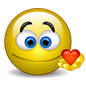 